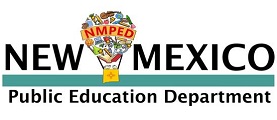 Health-Endorsement Licensure ChecklistCoursework Accepted or Degree Conferred in:       First aid:       Safety:       Personal health:       Nutrition:       Drugs & behavior:       Human sexuality:       Program planning & evaluation:       Human anatomy and physiology:       Human growth & development:       Life skills:       Conflict resolution:       Stress management:       Family relationships:       Mental health:       Community resources:       Communication and wellness:       Some nursing coursework:       Documents Required-Beginning Teachers Official sealed transcripts-(24-36 semester hours) AND Passage of CKA in Health, passing score 220Documents Required-Adding on an Endorsement to a teaching license Official sealed transcripts - 24 semester hours (12 hours must be upper division) OR Passage of CKA in Health, passing score 220http://www.nmta.nesinc.com/TestView.aspx?f=HTML_FRAG/NT505_TestPage.html  Current Teaching License from Out of State or Country which reflects endorsement area in which educator is applying forFor office use only: Email sent requesting:       Endorsement Added  Comments:      Licensee’s Name:                                         File Number:                 Application Date:          Issue/Review Date:      Consultant’s Name: License Type:                